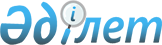 О внесении изменений и дополнений в решение Жангалинского районного маслихата от 27 декабря 2010 года № 26-1 "О районном бюджете на 2011-2013 годы"
					
			Утративший силу
			
			
		
					Решение Жангалинского районного маслихата Западно-Казахстанской области от 21 июля 2011 года № 30-2. Зарегистрировано Департаментом юстиции Западно-Казахстанской области 3 августа 2011 года № 7-5-133. Утратило силу - решением Жангалинского районного маслихата Западно-Казахстанской области от 19 апреля 2012 года № 2-20      Сноска. Утратило силу - Решением Жангалинского районного маслихата Западно-Казахстанской области от 19.04.2012 № 2-20      В соответствии с Бюджетным кодексом Республики Казахстан от 4 декабря 2008 года и Законом Республики Казахстан "О местном государственном управлении и самоуправлении в Республике Казахстан" от 23 января 2001 года, районный маслихат РЕШИЛ:



      1. Внести в решение районного маслихата "О районном бюджете на 2011-2013 годы" от 27 декабря 2010 года № 26-1 (зарегистированный в Реестре государственной регистрации нормативных правовых актов за № 7-5-125, опубликованное 22 января 2011 года, 29 января 2011 года, 8 марта 2011 года, 12 марта 2011 года, 22 марта 2011 года, 26 марта 2011 года, 9 июля 2011 года районном газете "Жаңарған өңір" № 4, № 5-6, № 12, № 13, № 14, № 15, № 31), следующие изменения и дополнения:



      1) в пункте 1:

      в подпункте 1):

      цифру "1 989 888" заменить цифрой "1 973 567";

      цифру "1 526 161" заменить цифрой "1 509 840";

      в подпункте 2):

      цифру "1 995 430" заменить цифрой "1 989 056";

      в подпункте 5):

      цифру "-37 023" заменить цифрой "-46 970"

      в подпункте 6):

      в строке "финансирование дефицита (использование профицита) бюджета" цифру "37 023" заменить цифрой "46 970";

      в строке "погашение займов" цифру "11 241" заменить цифрой "1 294";



      2) приложение 1 к указанному решению изложить в новой редакции согласно приложению к настоящему решению;



      2. Настоящее решение вводится в действие с 1 января 2011 года.      Председатель сессии              А. Сапаров

      Секретарь районного маслихата    Р. Саматов

Приложение

к решению районного маслихата

от 21 июля 2011 года № 30-2Приложение 1

к решению районного маслихата

от 27 декабря 2010 года № 26-1 Районный бюджет на 2011 год
					© 2012. РГП на ПХВ «Институт законодательства и правовой информации Республики Казахстан» Министерства юстиции Республики Казахстан
				КатегорияКатегорияКатегорияКатегорияКатегорияСуммаКлассКлассКлассКлассСуммаПодклассПодклассПодклассСуммаСпецификаСпецификаСуммаНаименованиеСуммаІ. Доходы1 973 5671Налоговые поступления460 69601Подоходный налог100 6732Индивидуальный подоходный налог100 67303Социальный налог89 0001Социальный налог89 00004Налоги на собственность266 4271Налоги на имущество255 1943Земельный налог1 4334Земельный налог с физических лиц на земли сельскохозяйственного назначения8 8005Единый земельный налог1 00005Внутренние налоги на товары, работы и услуги3 1902Акцизы8523Поступления за использование природных и других ресурсов9004Сборы за ведение предпринимательской и профессиональной деятельности1 43808Обязательные платежи, взимаемые за совершение юридически значимых действий и (или) выдачу документов уполномоченными на то государственными органами или должностными лицами1 4061Государственная пошлина1 4062Неналоговые поступления2 15001Доходы от государственной собственности1 4505Доходы от аренды имущества, находящегося в государственной собственности1 45006Прочие неналоговые поступления7001Прочие неналоговые поступления7003Поступления от продажи основного капитала88103Продажа земли и нематериальных активов8811Продажа земли8814Поступление трансфертов1 509 84002Трансферты из вышестоящих органов государственного управления1 509 8402Трансферты из областного бюджета1 509 840Функциональная группаФункциональная группаФункциональная группаФункциональная группаФункциональная группаСуммаФункциональная подгруппаФункциональная подгруппаФункциональная подгруппаФункциональная подгруппаСуммаАдминистратор бюджетных программАдминистратор бюджетных программАдминистратор бюджетных программСуммаПрограммаПрограммаСуммаНаименованиеСуммаІІ. Затраты1 989 05601Государственные услуги общего характера162 7101Представительные, исполнительные и другие органы, выполняющие общие функции государственного управления150 496112Аппарат маслихата района (города областного значения)14 868001Услуги по обеспечению деятельности маслихата района (города областного значения)13 378003Капитальные расходы государственных органов1 490122Аппарат акима района (города областного значения)41 772001Услуги по обеспечению деятельности акима района (города областного значения)37 972003Капитальные расходы государственных органов3 800123Аппарат акима района в городе, города районного значения, поселка, аула (села), аульного (сельского) округа93 856001Услуги по обеспечению деятельности акима района в городе, города районного значения, поселка, аула (села), аульного (сельского) округа82 012022Капитальные расходы государственных органов11 8442Финансовая деятельность12 214459Отдел экономики и финансов района (города областного значения)12 214001Услуги по реализации государственной политики в области формирования и развития экономической политики, государственного планирования, исполнения бюджета и управления коммунальной собственностью района (города областного значения)11 344015Капитальные расходы государственных органов87002Оборона1 6101Военные нужды1 610122Аппарат акима района (города областного значения)1 610005Мероприятия в рамках исполнения всеобщей воинской обязанности1 61004Образование1 265 9041Дошкольное воспитание и обучение98 917464Отдел образования района (города областного значения)98 917009Обеспечение деятельности организаций дошкольного воспитания и обучения98 9172Начальное, основное среднее и общее среднее образование1 125 853464Отдел образования района (города областного значения)1 125 853003Общеобразовательное обучение1 066 449006Дополнительное образование для детей59 4049Прочие услуги в области образования41 134464Отдел образования района (города областного значения)41 134001Услуги по реализации государственной политики на местном уровне в области образования 6 463005Приобретение и доставка учебников, учебно-методических комплексов для государственных учреждений образования района (города областного значения)13 960007Проведение школьных олимпиад, внешкольных мероприятий и конкурсов районного (городского) масштаба332015Ежемесячные выплаты денежных средств опекунам (попечителям) на содержание ребенка сироты (детей-сирот), и ребенка (детей), оставшегося без попечения родителей6 592020Обеспечение оборудованием, программным обеспечением детей-инвалидов, обучающихся на дому3 728021Увелечение размера доплаты за квалификационную категорию учителям школ и воспитательям дошкольных организаций образования10 05906Социальная помощь и социальное обеспечение188 9042Социальная помощь166 946123Аппарат акима района в городе, города районного значения, поселка, аула (села), аульного (сельского) округа0003Оказание социальной помощи нуждающимся гражданам на дому0451Отдел занятости и социальных программ района (города областного значения)166 946002Программа занятости29 621005Государственная адресная социальная помощь22 487006Жилищная помощь3 115007Социальная помощь отдельным категориям нуждающихся граждан по решениям местных представительных органов26 395010Материальное обеспечение детей-инвалидов, воспитывающихся и обучающихся на дому1 876014Оказание социальной помощи нуждающимся гражданам на дому24 315016Государственные пособия на детей до 18 лет47 477017Обеспечение нуждающихся инвалидов обязательными гигиеническими средствами и предоставление услуг специалистами жестового языка, индивидуальными помощниками в соответствии с индивидуальной программой реабилитации инвалида5 860023Обеспечение деятельности центров занятости5 8009Прочие услуги в области социальной помощи и социального обеспечения21 958451Отдел занятости и социальных программ района (города областного значения)21 958001Услуги по реализации государственной политики на местном уровне в области обеспечения занятости и реализации социальных программ для населения19 824011Оплата услуг по зачислению, выплате и доставке пособий и других социальных выплат1 734021Капитальные расходы государственных органов40007Жилищно-коммунальное хозяйство73 5261Жилищное хозяйство54 875458Отдел жилищно-коммунального хозяйства, пассажирского транспорта и автомобильных дорог района (города областного значения)700004Обеспечение жильем отдельных категорий граждан700466Отдел архитектуры, градостроительства и строительства района (города областного значения)54 175003Строительство жилья государственного коммунального жилищного фонда19 175004Развитие и обустройство инженерно-коммуникационной инфраструктуры35 0002Коммунальное хозяйство6 793123Аппарат акима района в городе, города районного значения, поселка, аула (села), аульного (сельского) округа6 793014Организация водоснабжения населенных пунктов6 793466Отдел архитектуры, градостроительства и строительства района (города областного значения)0006Развитие системы водоснабжения03Благоустройство населенных пунктов11 858123Аппарат акима района в городе, города районного значения, поселка, аула (села), аульного (сельского) округа11 858008Освещение улиц населенных пунктов6 517009Обеспечение санитарии населенных пунктов1 551011Благоустройство и озеленение населенных пунктов3 79008Культура, спорт, туризм и информационное пространство123 1391Деятельность в области культуры63 626457Отдел культуры, развития языков, физической культуры и спорта района (города областного значения)63 626003Поддержка культурно-досуговой работы63 6262Спорт3 451457Отдел культуры, развития языков, физической культуры и спорта района (города областного значения) 3 451009Проведение спортивных соревнований на районном (города областного значения) уровне3 4513Информационное пространство42 431456Отдел внутренней политики района (города областного значения)5 711002Услуги по проведению государственной информационной политики через газеты и журналы 5 711457Отдел культуры, развития языков, физической культуры и спорта района (города областного значения)36 720006Функционирование районных (городских) библиотек36 7209Прочие услуги по организации культуры, спорта, туризма и информационного пространства13 631456Отдел внутренней политики района (города областного значения)6 100001Услуги по реализации государственной политики на местном уровне в области информации, укрепления государственности и формирования социального оптимизма граждан4 600003Реализация региональных программ в сфере молодежной политики1 500457Отдел культуры, развития языков, физической культуры и спорта района (города областного значения)7 531001Услуги по реализации государственной политики на местном уровне в области культуры, развития языков, физической культуры и спорта 7 53110Сельское, водное, лесное, рыбное хозяйство, особо охраняемые природные территории, охрана окружающей среды и животного мира, земельные отношения100 6361Сельское хозяйство4 151459Отдел экономики и финансов района (города областного значения)4 151099Реализация мер социальной поддержки специалистов социальной сферы сельских населенных пунктов за счет целевого трансферта из республиканского бюджета4 1512Водное хозяйство57 240466Отдел архитектуры, градостроительства и строительства района (города областного значения)57240012Развитие системы водоснабжения572406Земельные отношения6 553463Отдел земельных отношений района (города областного значения)6 553001Услуги по реализации государственной политики в области регулирования земельных отношений на территории района (города областного значения)5 991002Работы по переводу сельскохозяйственных угодий из одного вида в другой200003Земельно-хозяйственное устройство населенных пунктов212007Капитальные расходы государственных органов1509Прочие услуги в области сельского, водного, лесного, рыбного хозяйства, охраны окружающей среды и земельных отношений32 692475Отдел предпринимательства, сельского хозяйства и ветеринарии района (города областного значения)32 692013Проведение противоэпизоотических мероприятий32 692 11Промышленность, архитектурная, градостроительная и строительная деятельность10 5592Архитектурная, градостроительная и строительная деятельность10 559466Отдел архитектуры, градостроительства и строительства района (города областного значения)10 559001Услуги по реализации государственной политики в области строительства, улучшения архитектурного облика городов, районов и населенных пунктов области и обеспечению рационального и эффективного градостроительного освоения территории района (города областного значения)10 159015Капитальные расходы государственных органов40012Транспорт и коммуникации3 1031Автомобильный транспорт3 103123Аппарат акима района в городе, города районного значения, поселка, аула (села), аульного (сельского) округа3 103013Обеспечение функционирования автомобильных дорог в городах районного значения, поселках, аулах (селах), аульных (сельских) округах3 10313Прочие58 6509Прочие58 650451Отдел занятости и социальных программ района (города областного значения)8 580022Поддержка частного предпримательства в рамках программы "Дорожная карта бизнеса – 2020"8 580458Отдел жилищно-коммунального хозяйства, пассажирского транспорта и автомобильных дорог района (города областного значения) 21 011001Услуги по реализации государственной политики на местном уровне в области жилищно-коммунального хозяйства, пассажирского транспорта и автомобильных дорог 8 243109Проведение мероприятий за счет резерва Правительства Республики Казахстан на неотложные затраты12 768459Отдел экономики и финансов района (города областного значения) 17 769012Резерв местного исполнительного органа района (города областного значения) 9 269014Формирование или увеличение уставного капитала юридических лиц8 500475Отдел предпринимательства, сельского хозяйства и ветеринарии района (города областного значения)11 290001Услуги по реализации государственной политики на местном уровне в области развития предпринимательства, промышленности, сельского хозяйства и ветеринарии11 162003Капитальные расходы государственных органов12815Трансферты3151Трансферты315459Отдел экономики, финансов и предпринимательства района (города областного значения)315006Возврат неиспользованных (недоиспользованных) целевых трансфертов315III. Чистое бюджетное кредитование31 481Бюджетные кредиты31 48110Сельское, водное, лесное, рыбное хозяйство, особо охраняемые природные территории, охрана окружающей среды и животного мира, земельные отношения31 4811Сельское хозяйство31 481459Отдел экономики и финансов района (города областного значения)31 48118Бюджетные кредиты для реализации мер социальной поддержки специалистов социальной сферы сельских населенных пунктов31 481IV. Сальдо по операциям с финансовыми активами0Приобретение финансовых активов0V. Дефицит (профицит) бюджета-46 970VI. Финансирование дефицита (использование профицита) бюджета46 9707Поступление займов24 03501Внутренние государственные займы24 0352 Договоры займа24 03516Погашение займов1 2941Погашение займов1 294459Отдел экономики и финансов района (города областного значения)1 294005Погашение долга местного исполнительного органа перед вышестоящим бюджетом1 29408Используемые остатки бюджетных средств24 2291Остатки бюджетных средств24 2291Свободные остатки бюджетных средств24 2291Свободные остатки бюджетных средств24 229